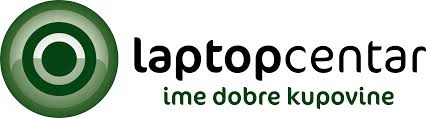 ESPERANZA  Rezač papira LEN101Hvala vam što ste kupili naš proizvod. Pre upotrebe ovog proizvoda, pažljivo pročitajte donje informacije i uputstva za upotrebu i sačuvajte ih za buduću upotrebu.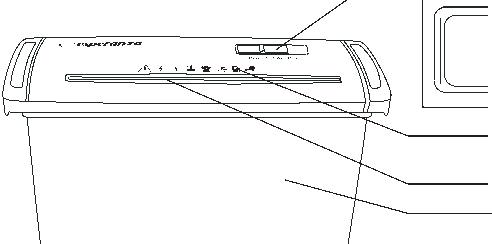 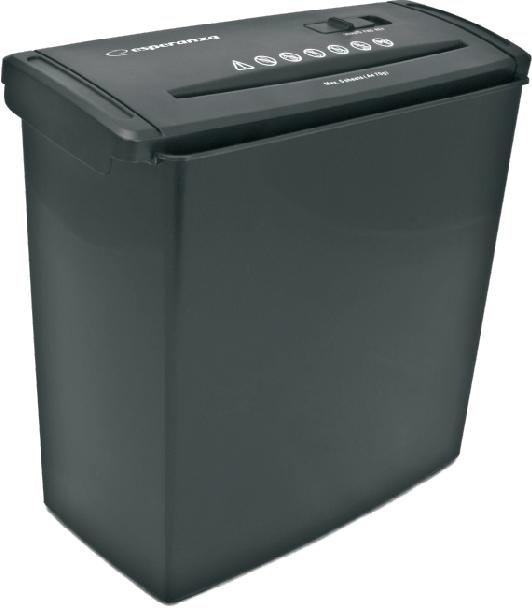 Automatsko pokretanje (ON / AUTO)Forward Reverse{FWD} (REV)Drobilica radi samo kada je pravilno ubačen papir u korpu.Papir se neće rasturati: Neprekidni oblici, lepljive nalepnice, prozirne folije, novine, karton, spajalice, laminati ili plastika, osim gore navedenihMaksimum:Tabele po prolazu s •Veličina papira 9 "/ 220mm k300mmNeprekidni rad 2 minuta• A4 stranice težine 80g pri 230v, 50Hz, teži papir, vlaga iliosim nominalnog napona može smanjiti kapacitet. dnevno rezanje 10-20 kompleta listova (5 listova po prolazu kao jedan set)VAŽNA UPUTSTVA O BEZBEDNOSTI - Pročitajte pre upotrebe!Držite dalje od dece i kućnih ljubimaca. Uvek isključite ili podesite Sigurnost zaključavam kada ne smanjujem.Držite strane predmete - rukavice, nakit, odeću, kosu, dalje od otvora za usitnjavanje. Nikada ne koristite aerosol, naftne derivate ili druge zapaljive proizvodena drobilici ili blizu nje. Ne koristite vazduh iz konzerve na drobilici.Ne koristite ako je oštećen ili neispravan. Ne otvarajte glavu drobilice.Ne stavljajte u blizinu ili iznad izvora toplote ili vode.